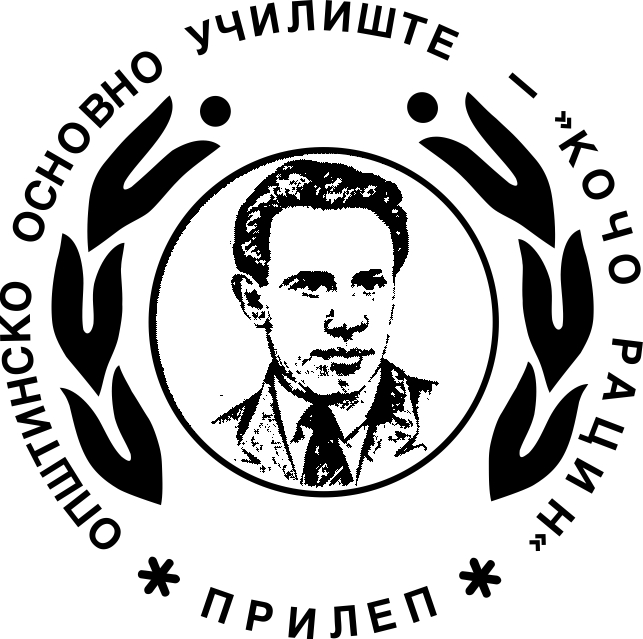  ИНФОРМАЦИИ ЗА ПОЧЕТОКОТ НА УЧЕБНАТА ГОДИНАДраги ученици, почитувани родители, Со нетрпение ја  очекуваме  повторната средба со Вас. Фокусирани сме на планирање на уште една  предизвикувачка и непредвидлива учебна година, каде што дефинитивно ќе ни биде потребна  меѓусебна  поддршка и разбирање. Особено ги поздравуваме нашите правчиња и нивните  родители! Веруваме дека ја споделуваме возбудата  за првиот училишен ден.  Ќе ви претставиме  во неколку точки како ја  замисливме организацијата  на животот и работата во Училиштето.Организација на наставатаУчилиштето ги прилагоди условите за реализирање на наставата согласно Планот и Протоколот донесени од МОН со цел обезбедување непречен воспитно-образовен процес и обезбедување потребни мерки за заштита и намалување ризик од ширење на корона вирусот.Наставата  започнува во среда, 01.09.2021г со физичко присуство на сите  ученици  со почитување на Протоколот за наставата со физичко присуство и со распоред што ќе важи за сите ученици. Училиштето е подготвено за промена на овој модел на реализирање на наставата доколку дојде до измени  на епидемиолошката состојба во државата, регионот или општината.ПРВ УЧИЛИШЕН ДЕН I ОДДЕЛЕНИЕ• Првоодделенците во придружба на нивните родители доаѓаат во училишниот двор  во 10,00 часот• Родителите и учениците треба да носат заштитни маски• Во училишниот двор  ќе се одржи  свеченост и  распределба на паралелките, а родителите  ќе добијат  информации за почетокот на учебната година •Првооделенците  ќе се запознаваат со основните правила во училиштетоVI ОДДЕЛЕНИЕ• На првиот училишен ден пристигнуваат во 8 часот во училишниот двор каде ќе се врши распределба на паралелките•   Одделенските раководители ги превземаат и  водат учениците, кои ги дезинфицираат рацете, им се мери температура  и одат во  матичната училница:• На првиот училишен ден,  ќе имаат 2 часа настава• Учениците треба да понесат  заштитна маска• Учениците  ќе добијат информации за почетокот на учебната годинаУчилиштето има подготвено Протокол за  учениците кои ќе следат настава со физичко присуство,со кој ќе бидат запознати и на кој треба да се придржуваат.2.Распоред по смени:ЦЕНТРАЛНО УЧИЛИШТЕПРВА СМЕНА            II,IV,VI  и VIII одд – почеток во 7,15 часотВТОРА СМЕНА         I,III,V, VII и  IX одд – почеток во 13 часотПОДРАЧНО УЧИЛИШТЕ – РИДПРВА СМЕНА          IV одд. – почеток во 7,15 часот                                   Iд и II одд – почеток во 8 часот ВТОРА  СМЕНА       I г, III и V одд – почеток во 13 часотВлегување на учениците во училиштеУчениците како група/паралелка, почитувајќи го потребно физичко растојание,чекаат нивниот наставник да ги повика и води  до училницата. На првиот ден ( среда 1 септември), учениците пристигнуваат во училиштето според распоредот  (освен учениците од прво и  шесто одделение).Ги пречекуваат одделенските/ предметните  наставници,  им се мери температура,  ги дезинфицираат рацете,  одат во своите училници.Учениците ќе имаат  два часа настава, ќе добијат информации за почетокот на учебната година,Учениците треба да носат заштитна маска.Многу е важно учениците да доaѓаат  на училиште во закажаното време со цел да се избегнуваат гужви.Сите ученици секогаш ги користат истите патеки – за влегување во училиштето, движење по ходниците, одење дома...Учениците  ќе влегуваат во централното училиште од  3 влеза. Учениците од една паралелка ќе користат една училница.  Задолжително е носење на заштитна маска.3.Распоред за влегување на ученицитеПРВА СМЕНА                                                      ВТОРА СМЕНА                           4. Уште неколку зборови на крајСите сме исполнети со радост и ги чекаме нашите ученици, но  и  исто толку сме претпазливи што треба да ги чуваме и заштитиме децата и ние самите. Целиот наш напор, внимание и детална подготовка ќе биде залудна без Ваша поддршка. Почитувани родители,Апелираме и Ве повикуваме на одговорна соработка,  да ги  подготвиме нашите ученици, Ваши деца да ги почитуваат воведените нови правила.Со искрена почит, на сите ученици им посакуваме среќен почеток на новата учебна година со верба и надеж дека наскоро  нема да битат потребни посебни ограничувања и тешки правила.Директор, стручни соработници, наставници  и останати вработени  во УчилиштетоДатум, 31.08.2021 г.ВРЕМЕМЕСТООДДЕЛЕНИЈАII, IV, VI , VIIIВРЕМЕМЕСТООДДЕЛЕНИЈАI, III, V, VII, IX7ч 00мВЛЕЗ 1IVв13ч 00мВЛЕЗ 1I в7ч 00мВЛЕЗ 2IVб13ч 00мВЛЕЗ 2I б7ч 00мВЛЕЗ 3IVа13ч 00мВЛЕЗ 3I а7ч 05мВЛЕЗ 1VI  в         VIII д12ч 45мВЛЕЗ 1III а7ч 05мВЛЕЗ 2VI   а         VIII а12ч 45мВЛЕЗ 2III в       V в7ч 05мВЛЕЗ 3VI  б         VIII г12ч 45мВЛЕЗ 3V а       V б7ч 10мВЛЕЗ 1VIII б12ч 50мВЛЕЗ 1IX a       VIIв7ч 10мВЛЕЗ 2VI г       VIII в12ч 50мВЛЕЗ 2III б      IXд7ч 10мВЛЕЗ 3VIд12ч 50мВЛЕЗ 3IX в       VIIг7ч 50мВЛЕЗ 1IIа12ч 55мВЛЕЗ 2VIIа       IXг7ч 50мВЛЕЗ 2IIб12ч 55мВЛЕЗ 1VIIд7ч 50мВЛЕЗ 3IIв12ч55мВЛЕЗ 3VIIб      IXб